JANUARY 18, 2023 BY-ELECTION8:00 AM – 5:00 PMPresidentDarlene Barrick – AcclaimedMembership OfficerKristin CoxLaurie PennerDoug Thornberry3-Year TrusteeRita AngeloniKristin CoxThis by-election will be held online.  Once again, we state that the only way to vote on January 18th is to be registered on our CUPE database with a personal email address.  Credentials for this by-election will only be sent to your personal email address on file with the Union.  If you have any questions or problems AT ALL, please contact the Union office by phone (905)544-7733 or email at cupelocal4153@bellnet.ca.   Our office administrator will be glad to help you register your email address in our database.  Please log onto your email account before the election date to ensure you are able to vote on Election Day.In Solidarity,CUPE 4153 Election Committee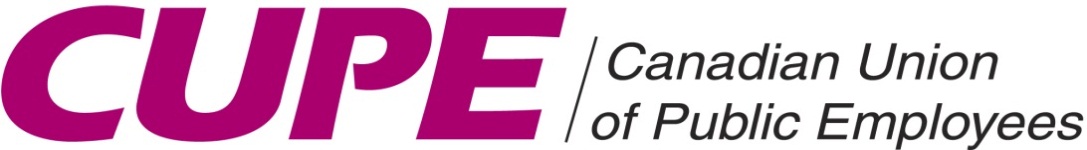 Local 4153